INDICAÇÃO Nº 515/2023   Assunto: Solicito ao Exmo. Sr. Prefeito Municipal, que determine com urgência ao setor competente execução de poda de árvore de grande porte na calçada da Av. Noêmia da Silveira Pupo Latorre, próxima a CEMEI, conforme especifica. Senhor Presidente:Este vereador foi procurado por moradores, a fim de contribuir para solucionar este problema intervindo junto ao departamento competente da municipalidade.A árvore se apresenta alta, sem nenhuma indicação de manutenção, com seus galhos voltados para a calçada, aumentando o risco de acidentes no local. (Conforme fotos em anexo).Tal medida se faz necessária, preventiva e de segurança, pois os moradores solicitam melhorias.INDICO ao Sr. Prefeito Municipal, nos termos do Regimento Interno dessa Casa de Leis, que determine com urgência ao setor competente execução de poda de árvore de grande porte na calçada da Av. Noêmia da Silveira Pupo Latorre, próxima a CEMEI Profª Maria Helena Pensado Bianchi.SALA DAS SESSÕES, 21 de março de 2023.ALBERTO HIROSHI BANDO Vereador – PSD(Assinado Digitalmente)
*Acompanha 02 (duas) fotos.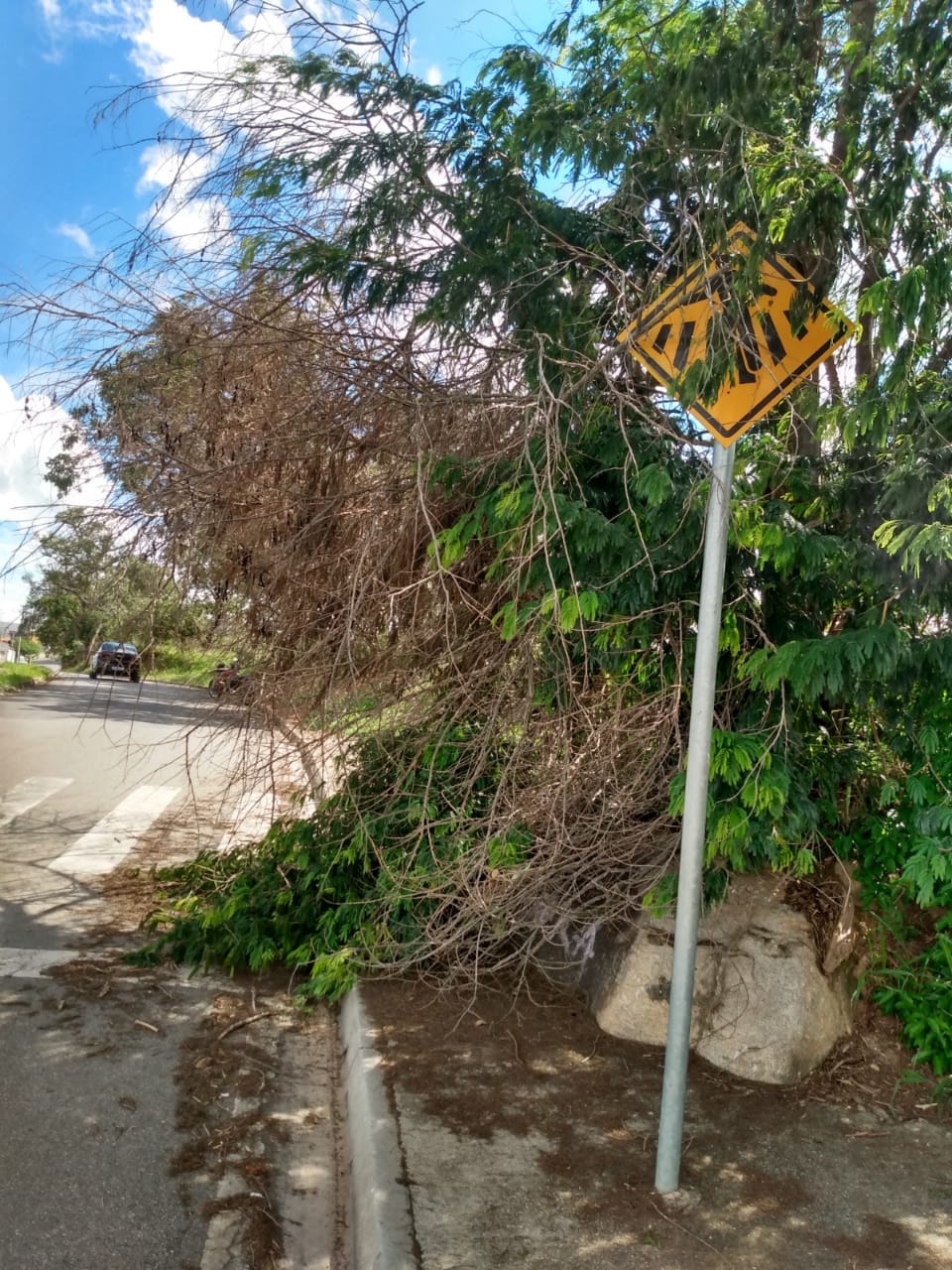 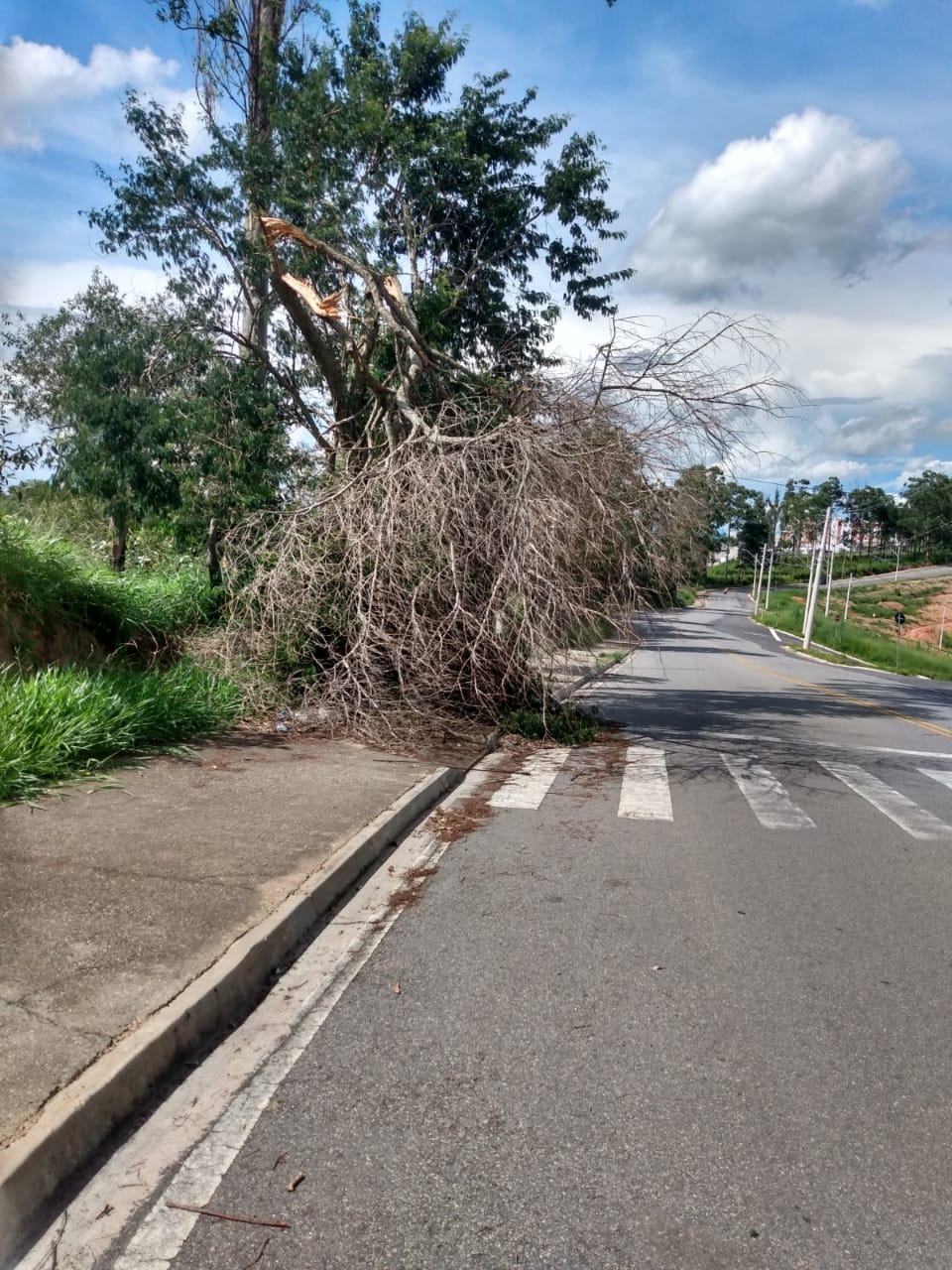 